ABDUL 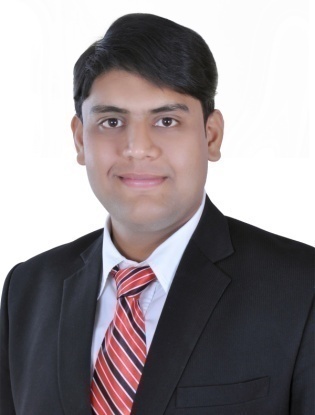 E-mail ID: abdul.343641@2freemail.com C/o-Mobile:  +971 505891826D.O.B: 31st May 1994UAE Driving License: YESVisa Status:  U.A.E ResidentVisaCareer Orientation:I want to achieveSales &Marketing position in a challenging organisation, seeks talented graduate inBTECEdexcel Pearson Qualification in Business Management HND from UnitedKingdom, Englandwith good accounts & business knowledge and experience insame. I am commercially aware & abreast of business and technology affairs & also have gained knowledge about property business in UAE.Academics:               Core Subjects: Marketing, Accounting, Finance &Business2015 - BTEC Pearson Higher National Diploma Business Management Level 05 (Pass) Institution Stockton Riverside College - Partnered with Teesside University United Kingdom2012 - HSSC (Commerce) Cambridge System A.K.H.S.S College2010 - Senior schooleducation from His Highness S.M.S Aga Khan School2005 - Primary Education in Boarding school from LAWRENCE College, Murre HillsTechnical Skills:Strong Command on computer skills; Graphic Designing /Adobe Photoshop/IOS/Mac & Windows8.1Fluent in English speaking and understands various accentsEfficient Marketing Management& Sales StrategiesWell versed knowledge about retail businessProject Involvement: Working as a volunteer at Al Ahsan Charity Association in Takatof program and  actively participating in Ramadan Aman Volunteering Projects Dubai, UnitedArabEmirates2016Worked for a well-known property developers in Dubai as a property agent for selling  flats and studio apartments in Dubai, UnitedArabEmirates2016Completed survey on a British food chain calledTescoGiraffe about customer satisfaction, United Kingdom,2015Attended Teesside University in one day workshop forcareerdevelopment held in Tees Valley, United Kingdom,2014Conducted survey for peoples satisfaction programmeinUnilever Pakistan,2012WorkExperience:  2015-till date-          BUDGET FZE, DUBAI, UAE-Sales & Marketing Officer2014 - 2015     -    The Dixy Chicken     -  Guest Expert  CSR2014 - 2015    -PERFECT CHICKEN, UNITED KINGDOM-     Customer Service Representative 2013 – 2014        -AKBAR’S RESTAURENT, UNITED KINGDOM   - Cashier – Asst. ChefCareer Accomplishments:Year 2015President of Student Union at Stockton Riverside College,United KingdomYear2012                                                                                                                               Worked as a supervisor for Commerce society for arranging guest speaker session at AKHSS, PakistanYear2011Awarded with certificate in Bilingual DebateCompetition at Aga Khan Higher Sec School, PakistanYear2010Completed course of Microsoft Office 07 in Word, Power Point, Excel and Info Path,Additional Languages:ENGLISH-HINDI- ARABIC     -      GERMANOther Interests:Cooking                 Travelling                Photography                Research               Calligraphy                  Music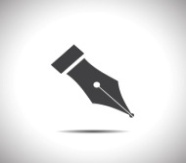 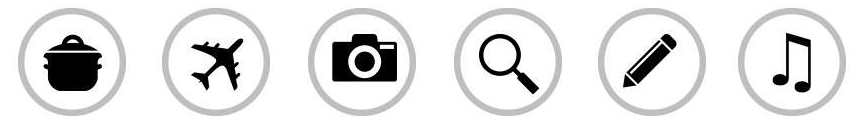 